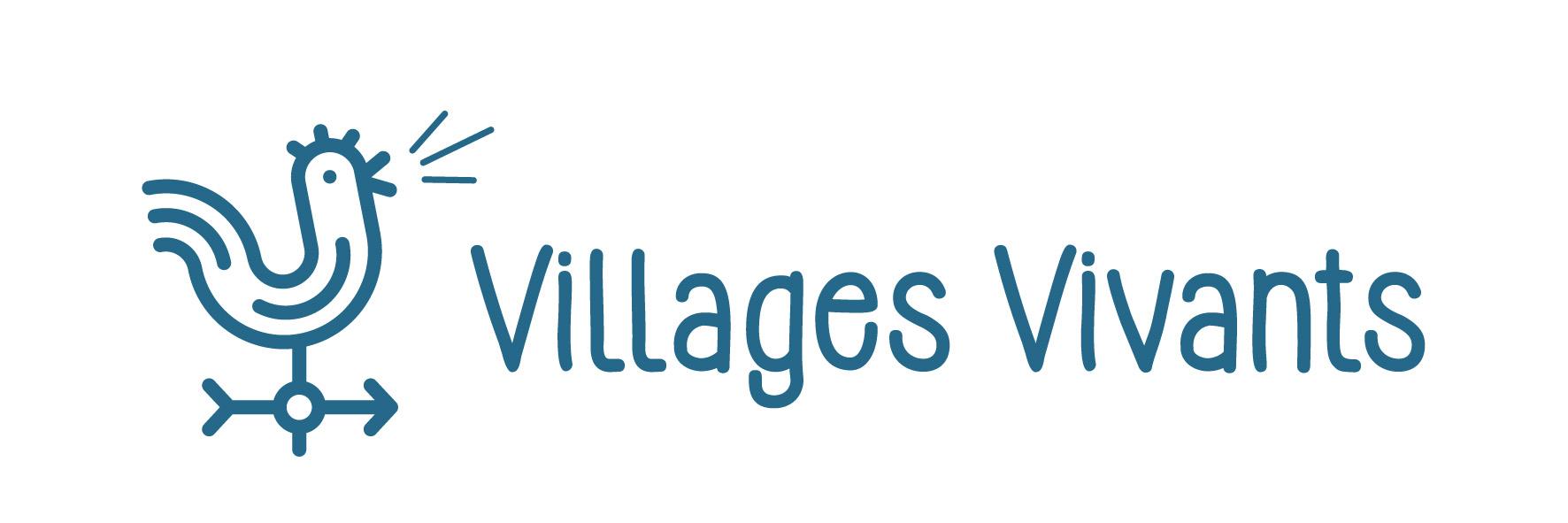 Des idées pour parler de nous dans vos newslettersArticle long Villages Vivants : l'immobilier solidaireau service de la revitalisation des campagnes et villagesEn 15 ans, le nombre de boutiques vides a presque doublé. Une commune sur deux n’a plus de commerce. Un constat gravement accentué par la crise sanitaire. Pour ramener de l’activité et du lien social dans les campagnes, Villages Vivants développe un modèle d'immobilier innovant.Foncière solidaire et rurale, Villages Vivants achète des locaux avec les citoyens pour installer des activités qui ramènent de la vie et des services de proximité dans les campagnes.Depuis 2018, Villages Vivants a participé à l’installation de 5 activités, en acquérant 1 380m2 de biens immobiliers et en les rénovant pour l’usage des entrepreneurs pour un montant de 1,8 M€  déjà investis dans les territoires ruraux. Faciliter le parcours de l’entrepreneur, remettre en circuit des biens immobiliers vacants, lutter contre la spéculation, préserver le patrimoine, créer des emplois... Villages Vivants souhaite faire de l’immobilier un outil efficace au service du développement des territoires ruraux.Actuellement, Villages Vivants mène une campagne de collecte de fonds via la plateforme Lita, pour acheter 6 autres locaux et installer toujours plus d'activités. Vous aussi, vous pouvez rejoindre l'aventure et participer à un grand mouvement pour les villages et campagnes.#immobiliersolidaire #ruralité https://fr.lita.co/fr/projects/788-villages-vivantsArticle court Villages Vivants : une foncière rurale et solidaire pour revitaliser les campagnesEn France, une commune sur deux n'a plus de commerce, un phénomène aggravé par la crise du Covid. En réaction à ce phénomène, Villages Vivants a créé une Foncière rurale et solidaire qui développe un modèle d'immobilier innovant.Villages Vivants achète des boutiques pour y installer des activités et services de proximité et ainsi faciliter le parcours des entrepreneurs, lutter contre la spéculation, préserver le patrimoine, ramener du lien social, créer des emplois....Les citoyens participent à l'achat des boutiques pour l'avenir des campagnes et villages. Pour les soutenir et participer à ce mouvement, une collecte de fonds est actuellement en cours sur la plateforme Lita :#immobiliersolidaire #ruralité https://fr.lita.co/fr/projects/788-villages-vivants